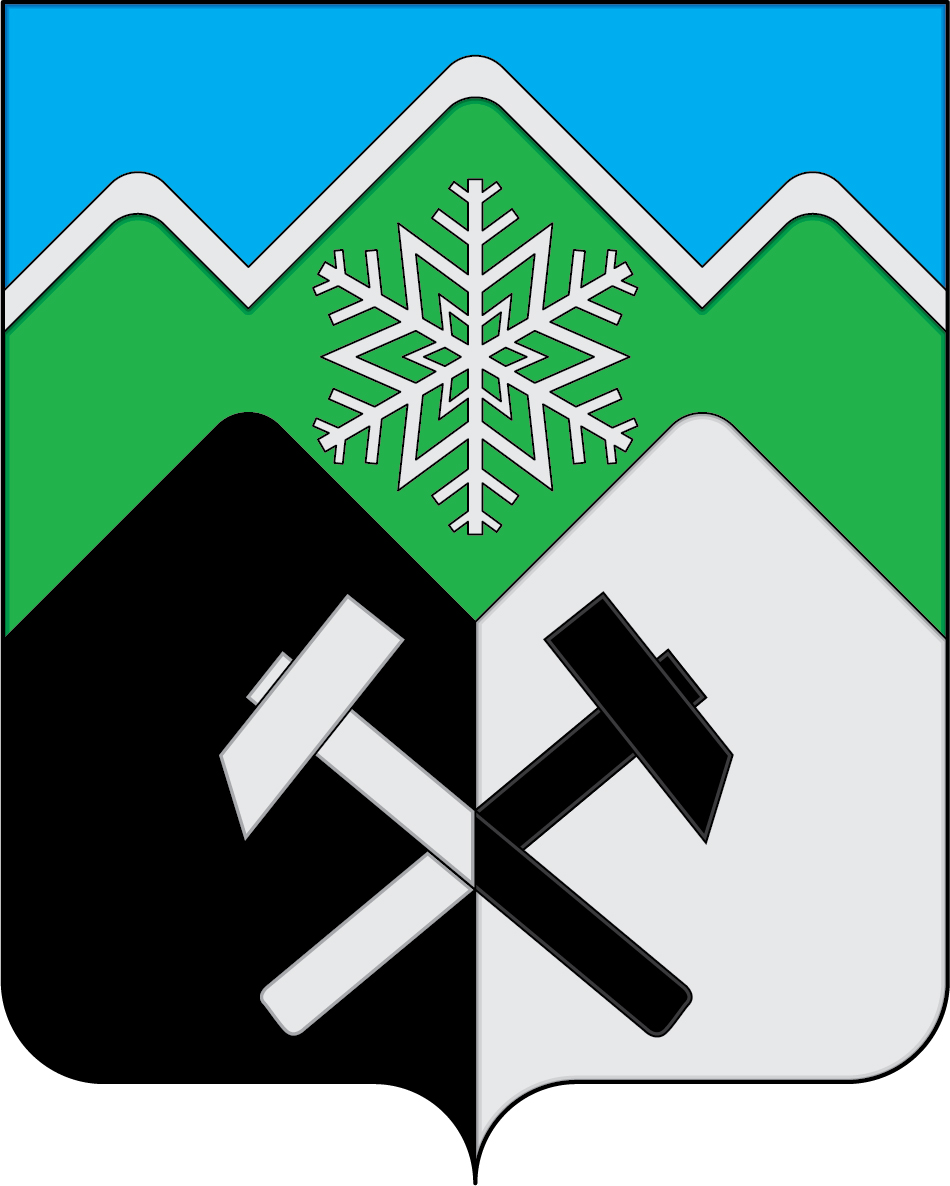 КЕМЕРОВСКАЯ ОБЛАСТЬ-КУЗБАССТАШТАГОЛЬСКИЙ РАЙОНАДМИНИСТРАЦИЯ  ТАШТАГОЛЬСКОГО ГОРОДСКОГО ПОСЕЛЕНИЯПОСТАНОВЛЕНИЕ           от «10» января 2024г.                                                                             №10-пО внесении изменений в  постановление Администрации Таштагольского городского поселения от 29.09.2022г №165-п  «Благоустройство территории Таштагольского городского поселения» на 2023-2029 годыВ соответствии со статьей 179 Бюджетного кодекса Российской Федерации, Федеральным законом от 06.10.2003№ 131-ФЗ «Об общих принципах организации местного самоуправления в Российской Федерации», руководствуясь Уставом муниципального образования Таштагольского городского поселения Таштагольского муниципального района Кемеровской области – Кузбасса, в целях благоустройства территории Таштагольского городского поселения и создания благоприятных условий проживания населения города, администрация Таштагольского городского поселенияПОСТАНОВИЛА:Внести изменение в постановление Администрации Таштагольского городского поселения от 29.09.2022г №165-п «Благоустройство территории Таштагольского городского поселения» на 2023-2029 годы, согласно Приложению№1;Настоящее постановление опубликовать в газете «Красная Шория», и обнародовать на официальном сайте Таштагольского городского поселения http://admtash.my1.ru/;Настоящее постановление вступает в силу с момента опубликования;Контроль за исполнением настоящего постановления оставляю за собой.     Глава Таштагольского    городского поселения				                                    Д.В. ДетковПриложение №1к  Постановлению Администрации  Таштагольского городского поселения                                                                                                          От  «10»  января 2024г. №10-пМуниципальная программа"Благоустройство территории Таштагольского городского поселения"на 2023 - 2029 годыПАСПОРТмуниципальной программы"Благоустройство территории Таштагольского городского поселения"на 2023-2029 годыРаздел 1. Характеристика сферы (области) реализации программы, описание основных проблем, действующих в данной сфере (области), и перспектив развития.Реализация данной программы направлена на создание органами местного самоуправления Таштагольского городского поселения условий комфортного и безопасного проживания граждан, формирование современной городской инфраструктуры, частного сектора и благоустройство мест общего пользования территории города. Благоустройство территории поселения включает ряд мероприятий по улучшению санитарно-гигиенических условий жизни, оздоровлению городской среды при помощи озеленения территории, улучшение внешнего облика поселения.Озелененные территории вместе с пешеходными дорожками и площадками, цветниками, малыми архитектурными формами и оборудованием, парковыми сооружениями создают образ города, формируют благоприятную и комфортную городскую среду для жителей и гостей города, выполняют рекреационные и санитарно-защитные функции. Они являются составной частью природного богатства города. В настоящее время большинство зеленых насаждений города состарились и требуют существенной замены. Деревья и кустарники нуждаются в своевременной подрезке и дополнительном уходе.Для организации досуга детей необходимо обустройство установленных детских площадок, которые должны отвечать травмобезопасности детей, укреплять их здоровье, приобщать к здоровому образу жизни. Для обеспечения надлежащего санитарного состояния, создания необходимых условий для свободного и безопасного нахождения детей на установленных детских игровых площадках необходимо выполнять комплекс работ по содержанию территории.Для решения проблем по благоустройству территории Таштагольского городского поселения необходимы значительные финансовые средства, а также комплексный и последовательный подход, рассчитанный на среднесрочный период, который предполагает использование программно-целевых методов, обеспечивающих увязку реализации мероприятий по срокам, ресурсам, исполнителям, а также организацию процесса управления и контроля.Реализация Программы окажет положительный эффект на санитарно-эпидемиологическую обстановку в городе, будет способствовать удобному, комфортному и безопасному проживанию граждан на территории города.Раздел 2. Цели и задачи реализации Программы.Целью Программы является повышение качества уровня жизни населения путем                стабилизации социально-экономического развития и поддержания комплексного благоустройства, улучшение внешнего облика города Таштагола, улучшение его санитарного и эстетического вида, повышение комфортности проживания граждан.Задачи Программы: -обеспечение полного комплекса мер по благоустройству территории поселения, в т.ч. частного сектора;повышение качества содержания зеленых насаждений;увеличение протяженности сети уличного освещения,: замена ламп на энергосберегающие для повышения энергетической эффективности; установка, замена светильников, прожекторов; замена фотореле, пускателей, автоматов, предохранителей; замена электросчетчиков; восстановление обрыва проводов, устранение неисправностей; обход трассы ВЛ в дневное время 1 раз в неделю.Раздел 3. Перечень мероприятий программы.Программа осуществляется во взаимосвязи с другими программами и мероприятиями, в рамках которых осуществляются инфраструктурные преобразования, конкретные проекты по развитию города Таштагола.Основными направлениями Программы являются:Мероприятия по благоустройству территории городаОзеленение территорииСодержание и обслуживание линий уличного освещенияУличное освещение (электроэнергия)Энергоснабжение и повышение энергетической эффективности использования электрической энергии при эксплуатации объектов уличного (наружного) освещенияРаздел 4. Нормативно-правовое обеспечение программы.Программа разработана в соответствии с нормативными актами Российской Федерации и Кемеровской области, муниципальными нормативными актами:Федеральный закон от 06.10.2003 № 131-ФЗ «Об общих принципах организации местного самоуправления в Российской Федерации»Раздел 5. Ресурсное обеспечение ПрограммыОбщий объем финансирования Программы составляет 141 млн. 122,4 тыс. рублей за счет средств местного бюджета, в том числе по годам:2023 – 85 млн. 542,7 тыс. руб.2024 – 22 млн. 150,0 тыс. руб.2025 – 23 млн. 213,7 тыс. руб.2026 – 2 млн. 554,0 тыс. руб.2027 – 2 млн. 554,0 тыс. руб.2028 – 2 млн. 554,0 тыс. руб.2029 – 2 млн. 554,0 тыс. руб..Объемы финансирования из местного бюджета подлежат ежегодному уточнению, исходя из возможностей бюджета на соответствующий финансовый год (приложение 1 к муниципальной программе).Раздел 6. Механизм реализации программы.Реализация Программы осуществляется под руководством администрации Таштагольского городского поселения.Ответственным исполнителем программы является администрация Таштагольского городского поселения.Реализация Программы осуществляется на основе муниципальных контрактов на поставку товаров, выполнение работ, оказание услуг в соответствии с Федеральным законом от 05.04.2013 № 44-ФЗ «О контрактной системе в сфере закупок товаров, работ, услуг для обеспечения государственных и муниципальных нужд»Контроль эффективности и целевого использования средств, направленных на исполнение Программы из бюджета Таштагольского городского поселения, осуществляет финансово-экономический отдел администрации Таштагольского городского поселения.Программа может корректироваться в зависимости от изменений в законодательстве, объемах выделяемых средств, а также от иных обстоятельств.Раздел 7. Ожидаемые результаты и оценка эффективности реализации программы.Социально-экономическая эффективность данной Программы в основном выражена в улучшении социальных показателей  и индикаторов. Эффективность Программы будет достигнута за счет улучшения качества проживания горожан и повышения инвестиционной привлекательности города. Этому будут способствовать следующие достигнутые показатели:- Благоустройство территории города;- Создание комфортабельных условий для отдыха горожан в муниципальном образовании “Таштагольское городское поселение”.Методика оценки эффективности реализации муниципальной программы определяет алгоритм оценки результативности и эффективности мероприятий (подпрограмм), входящих в состав муниципальной программы, в процессе и по итогам ее реализации.Эффективность реализации муниципальной программы, состоящей из мероприятий (подпрограмм), определяется как оценка эффективности реализации каждого мероприятия (подпрограммы), входящего в ее состав.Под результативностью понимается степень достижения запланированного уровня нефинансовых результатов реализации мероприятий (подпрограмм).Результативность определяется отношением фактического результата к запланированному результату на основе проведения анализа реализации мероприятий (подпрограмм).Для оценки результативности мероприятий (подпрограмм) должны быть использованы плановые и фактические значения соответствующих целевых показателей.Система показателей, характеризующих результаты реализации муниципальной программы, представлена в приложении 2 к настоящей программе.Раздел 8. Мониторинг и контроль реализации программы.В Программу могут вноситься изменения и дополнения в связи с изменением действующего законодательства и появлением новых конструктивно и экономически более выгодных проектов.Руководитель Программы, Глава Таштагольского городского поселения,  несет ответственность за реализацию и конечные результаты Программы, рациональное использование выделяемых на ее выполнение финансовых средств, организует управление реализацией Программы.Финансовый отдел Администрации Таштагольского городского поселения разрабатывает Программу и представляет заказчику Программы по окончанию года отчет о реализации Программы.Приложение 1 Приложение 2Качественная оценка мероприятий (подпрограмм): высокий/низкий уровень эффективности.Форма отчетности об эффективности реализации муниципальнойпрограммы муниципального образования за 20__ год1. Отчет о реализации муниципальной программыза отчетный периодНаименование  
Программы     Муниципальная программа «Благоустройство территории Таштагольского городского поселения» на 2023-2029 годы (далее Программа)Ответственный исполнитель ПрограммыАдминистрация Таштагольского городского поселения                         Соисполнители ПрограммыФинансово-экономический отдел Администрации Таштагольского городского поселения                Участники реализации ПрограммыФинансово-экономический отдел Администрации Таштагольского городского поселения                Перечень подпрограммПрограмма не содержит подпрограммЦели ПрограммыПовышение качества среды обитания, экологической обстановки в поселении и улучшение санитарного состояния; Создание благоприятных и безопасных  условий для проживания, трудовой деятельности и досуга населения;Улучшение внешнего облика Таштагольского городского поселенияЗадачи ПрограммыОбеспечение полного комплекса мер по благоустройству территории поселения, в т.ч. частного сектора;Повышение качества содержания зеленых насаждений;Увеличение протяженности сети уличного освещения;Оптимизация системы электроснабжения с целью снижения расхода электроэнергии и затрат на их закупкуЦелевые индикаторы и показатели ПрограммыБлагоустройство территории города;Создание комфортабельных условий для отдыха горожан в муниципальном образовании “Таштагольское городское поселение”.Роста общих показателей, отражающих экономию энергетических ресурсов, рассчитанных для фактических и для сопоставимых условий:экономия электроэнергии к концу 2029 года составит60,82%, замена светильников на энергосберегающие – 854 шт.Этапы и сроки реализации Программы2023 - 2029 годы. Программа реализуется в один этап.                                         Ресурсное обеспечение ПрограммыОбщая потребность в финансовых ресурсах на реализацию мероприятий Программы из средств местного бюджета составит:141 млн. 122,4  тыс. руб., в том числе по годам:2023 – 85 млн. 542,7 тыс. руб.2024 – 22 млн. 150,0 тыс. руб.2025 – 23 млн. 213,7 тыс. руб.2026 – 2 млн. 554,0 тыс. руб.2027 – 2 млн. 554,0 тыс. руб.2028 – 2 млн. 554,0 тыс. руб.2029 – 2 млн. 554,0 тыс. руб.Ожидаемые результаты реализации ПрограммыУлучшение условий проживания жителей города Таштагола                                     № п/пНаименование мероприятийОбъем финансирования, тыс.руб.Объем финансирования, тыс.руб.Объем финансирования, тыс.руб.Объем финансирования, тыс.руб.Объем финансирования, тыс.руб.Объем финансирования, тыс.руб.Объем финансирования, тыс.руб.Объем финансирования, тыс.руб.№ п/пНаименование мероприятийВсего20232024202520262027202820291.Мероприятия по благоустройству территории города100 535,574 771,812 350,013 413,70,00,00,00,02.Озеленение территории города12 724,64 724,64 000,04 000,00,00,00,00,03.Содержание и обслуживание линий уличного освещения 25 774,03 958,05 800,05 800,02 554,02 554,02 554,02 554,03.1Энергоснабжение и повышение энергетической эффективности использования электрической энергии при эксплуатации объектов уличного (наружного) освещения16 738,91 414,92 554,02 554,02 554,02 554,02 554,02 554,03.2Закупка энергетических ресурсов9 035,12 543,13 246,03 246,00,00,00,00,04.Реализация проектов инициативного бюджетирования "Твой Кузбасс - твоя инициатива" 2 088,32 088,30,00,00,00,00,00,0Итого141 122,485 542,722 150,023213,72 554,02 554,02 554,02 554,0Наименования подпрограммы, мероприятия (с указанием порядкового номера)Ответственный исполнитель, участник муниципальной программыПлановый объем финансирования на 20__ год (тыс. руб.)Плановый объем финансирования на 20__ год (тыс. руб.)Плановый объем финансирования на 20__ год (тыс. руб.)Плановый объем финансирования на 20__ год (тыс. руб.)Фактический объем финансирования (тыс. руб.)Фактический объем финансирования (тыс. руб.)Фактический объем финансирования (тыс. руб.)Фактический объем финансирования (тыс. руб.)Причины неиспользованияНаименования подпрограммы, мероприятия (с указанием порядкового номера)Ответственный исполнитель, участник муниципальной программыФедеральный бюджетОбластной бюджетБюджет МОПрочие источникиФедеральный бюджетОбластной бюджетБюджет МОПрочие источникиПричины неиспользованияПодпрограмма 1...Итого